Publicado en  el 05/12/2014 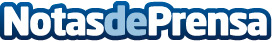 Premio Jerónimo Soriano de pediatria X edición (2015)La Asociación Española de Pediatría, junto con el Patronato del Premio Jerónimo Soriano, ha acordado convocar el Premio Jerónimo Soriano 2015.Datos de contacto:Nota de prensa publicada en: https://www.notasdeprensa.es/premio-jeronimo-soriano-de-pediatria-x-edicion Categorias: Infantil Premios http://www.notasdeprensa.es